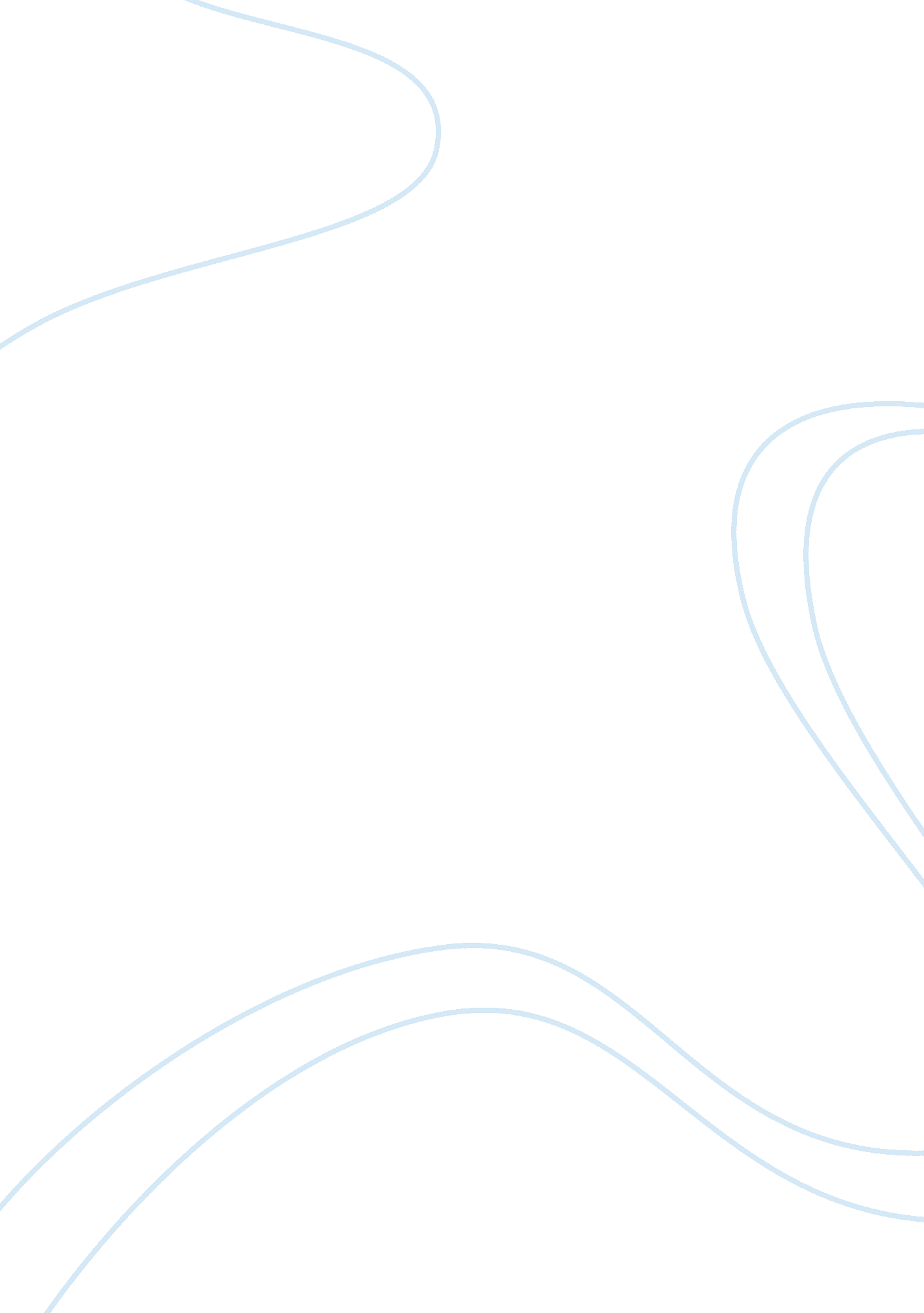 The confederation of british industry education essayBusiness, Industries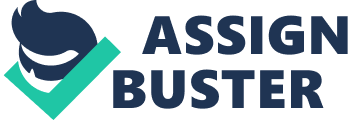 When seting the alumnus attributes into context in the employment facet, here in the United Kingdom among the 67 taking employers, that offer workplace to the United Kingdom 's population, the top 5 employers come to be? WhatIf! Innovation, AmicusHorizon, ARM Ltd, Avanade UK Ltd and Bentley Motors Ltd ( Source: britainstopemployers ) . alumnuss in professions organic structure are frequently requiredA to take a preparative twelvemonth or the twelvemonth of preparation that is paid less than ? 20, 000 a twelvemonth, but when to the full trained and graduated in their professional Fieldss, the rewards tends to lift well, the get downing wages for undergraduate will depend on what occupation you have been prompted to make or on which sector you are located: as concern survey graduates earn ? 21, 329 a twelvemonth ( the complete university usher ) nevertheless, the minimal wage for alumnus in my chosen sector of Marketing Analyst goes from ? 20000 to ? 45000 a twelvemonth ( Source: michaelpage ) / ( Beginning: guardianjobs ) . The turning industries here in the UK are largely Retailers ' companies, which are owned and run by enterprisers ( Beginning: fasttrack ) . To going a selling analyst as my future occupation 's function as a alumnus to be, is really competitory and house and holding been graduated as a unmarried man 's might non be sufficient, even holding a grade in maestro without a work experience could non besides be advantageous. However, I should equilibrate my instruction and work field in stead of a prompt opportunity in employment, as the entries requirement in footings of accomplishments start by supplying rival analysis, market research, pricing scheme, prediction, database use and general market analysis. I should be able placing forms and tendencies, patterning mark clients and industry sectors and construing informations to place chances. As most administrations demand, I should hold some commercial selling experience within a similar analytical selling function and skilled in informations use and tendency staining. I must be able to pass on good orally and in authorship, I besides need a good critical thought and be analytical skilled. It 's besides requires to see myself go oning on instruction beyond BA by holding my Maestro in selling, financeor economic sciences in order to put myself a more competitory rival, by holding achieved my alumnus class with 1st category or 2: 1 category class, which is likely best if I hope to go a Marketing Analyst. Another thing related to my chosen alumnus aspiration as a Marketing Analyst, is to get the hang a 2nd linguisticcommunicationto increase my research pool and do myself a more valuable add-on to employers and looking for work experience of early functions in finance or selling, as many employers require at least a anterior twelvemonth experience ( Beginning: eHow ) . Now base on these demand of Marketing Analyst, my usual aim is to see myself as a individual utile to the society, holding established a concern activity of my ain, where I will be working as a exclusive bargainer but in the other manus, I besides ought to keep an undergraduate certification to force myself frontward to be a Marketing Analyst in the hereafter. My self-assessment cognition & A ; Current accomplishments In my current function at my working topographic point, as a Team Leader that I am, I largely engage myself with strategic believing on how to delight my superior and non to be let down with the squad I am working with, I therefore design strategic action program of all time since we are all working in a busyenvironmentwith long hours of standing. I ever work with my squad merely to maintain them concentrate and stay optimistic and convey my aim at the terminal of the displacement, as I am an unfastened individual I efficaciously balance personal and work life to the people I work with, this is where I am more unfastened, relax and critic could be done where betterment could be applied by accommodating behavior and methods of work in response to new information, altering fortunes or unexpected hurdlings. I am non ever right but I quickly adjust to new state of affairs and declaration, by making and prolong an organisational civilization which encourages others to supply me with their personal idea. I besides enable my squad with self-awareness to execute good by demoing committedness to each over, I understand that the work is non easy when you have to stand for 12 hours and some people are non physically fit to stand for that long, this is where the work force is cut downing the attempt to work toward my nonsubjective as I ever monitor the work every hours sing what we have produced so fare and when I perceive the work non at the criterion he has to be I rapidly take action to happen out what went incorrect with my squad how to better the work, I improvise action program to forestall possible state of affairss that could ensue in unpleasant before my superior and I. I sometime trade with confrontations among my squad where as a Team Leader, I tend to work out struggles and dissensions in a positive mode to minimise negative impact on my work. I largely motivate my squad and steer them toward end achievement. I systematically develop and prolong concerted working relationships with everyone from work topographic point to everywhere I go, when it comes to working with person I have ne'er worked with. I encourage and facilitate cooperation with friends at the University and with my squad. At my work topographic point, I tend to place and analyze jobs ; distinguishes between relevant and irrelevant information to do logical determinations, I exercises good judgement by doing sound and intelligent determinations ; by comprehending the impact and deductions my determinations ; I so schedule it on my paper note where I ever keep record of what I have to make each twenty-four hours when I am at work by doing effectual and timely determinations, even when my solutions given to them seems to be unpleasant effects ; but ever tend to do certain that what I am making is proactive and achievement oriented I besides make clear and convincing unwritten presentations to individual in the group I work with because we all have linguistic communications barrier where most of us including I, English is non our first linguistic communication. I express myself efficaciously and clear up information as needed ; I facilitate an unfastened exchange of thoughts and further an ambiance of unfastened communicating where at the terminal I provide solutions to the squad where each single member of my squad will be working based on my judgement or determination which will come to work out the jobs. Now when looking the external influence that has impact on my future calling and my current accomplishments and cognition at the work topographic point, it leads me to be up to day of the month with national and international policies on how to be at the phase I want it to make. However I should by now measure myself with et good development program to accomplish the demand accomplishment and abilities to be qualify as a Marketing Analyst and here is how I am be aftering to construct myself up to make my end at the terminal of my educational calling. When utilizing Gibbs ' reflecting usher theory ( Beginning: Gibbs ) , I have come to place where I lack the most as it has been described on the demand standards to be an effectual Marketing Analyst. I have felt to make something about it in order to finish the standard demand. When measuring this experience of mine, I have understood that based on my current cognition I still necessitate more to make if I want to be a Marketing Analyst as when foregrounding the specific keys country it says, I should be able to supply rival analysis, market research, pricing scheme, prediction, database use and general market analysis. I should besides hold some commercial selling and skilled in informations use and tendency staining. With careful analyse of these demand I came to reason how I should undertake my aim to be, by conveying an action program to assist myself accomplish it. I will utilize the SWOT analyses & A ; SMART objective ; the two types of analyses are both utile separately but besides help when they are used together since it is more relevant to internal and external factors influence. Method for Taking Action Strength: My strength is that as a Team Leader I largely cover the scope of accomplishment needed at my current phase and because I am still in theacademictwelvemonth in International Business which will be due in 2015 I will still derive more progress cognition in the close hereafter to unite with what I have so far. However, a arrangement it besides given to us pupils which is an of import chance to use for a place in the working environment that suits with my future function to be. Failing: My failing at my current phase that I am non truly certain that idea I will be on work arrangement I will come to carry through all these demand needed to efficaciously be a Marketing Analyst. Opportunity: My chance is the manus given from the University to use the work arrangement base on our personal aim or future calling and besides because I am a pupil in the concern environment I will still come with faculty that mushes with my future function to be Menaces: The menace to me will be I am in the right way to accomplish my end and will I hold much clip to be focus on my survey while working and seek to get by with the aspiration function demand. Specific: My specific aspiration to me will be working hard in order to be a graduate pupil with the standard demand accomplishment and ability needed to be measure uping as a Marketing Analyst. Measurable: measuring in its sense to intend how I will put myself with a agenda to follow consistently my day-to-day undertaking on how to accomplish my terminal aim, which is to work hard while I am still in the instruction to keep a alumnus certification and besides implement on the cardinal factors that could take me to be an effectual Selling Analyst Accomplishable: Accomplishable will be such as inquiry grade to me based on my purpose as I want to be holder of alumnus certification and get the standard demand of my aspirational function to be, but will it be possible base on my agenda? I believeyes I can, due to the attempt I will be seting on my survey to acquire things done and right and besides to working aboard with my future function standard demand to accomplish my dream. Relevant: Relevant in my instance, will be the result of my survey as a pupil and will it leads me to derive the standard demand to accomplish my nonsubjective? Yes it will be relevant to me, by come oning thru my undergraduate old ages with good class scored at the concluding twelvemonth of my survey which starts from now. I should aim myself to be qualify with at least first or second/first which could run into my demands and expertness and toward the employers Time: speaking of clip to me as a pupil in the module of Business and Law, clip will be the utile tool to agenda things which I need to carry through in my life with a specific criterion that helps me work thru the timescale that I will plan to accomplish my aim, where it requires me to I ever be focus on in order to accomplish my purpose. 